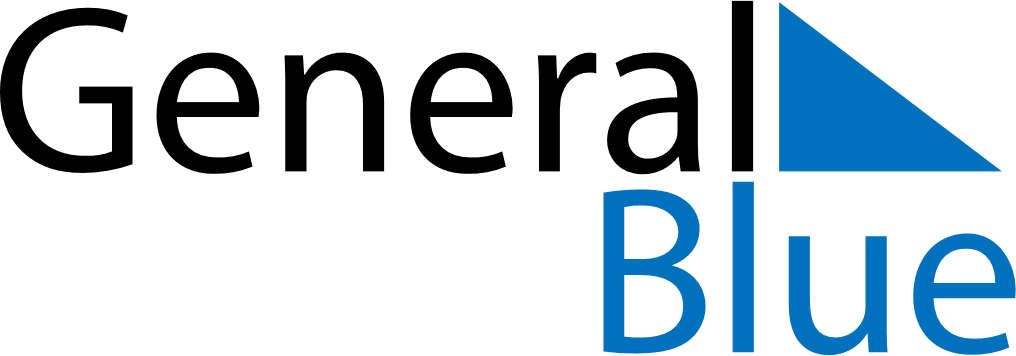 Q2 2022 CalendarUnited Arab EmiratesQ2 2022 CalendarUnited Arab EmiratesQ2 2022 CalendarUnited Arab EmiratesQ2 2022 CalendarUnited Arab EmiratesQ2 2022 CalendarUnited Arab EmiratesQ2 2022 CalendarUnited Arab EmiratesQ2 2022 CalendarUnited Arab EmiratesApril 2022April 2022April 2022April 2022April 2022April 2022April 2022April 2022April 2022SUNMONMONTUEWEDTHUFRISAT1234456789101111121314151617181819202122232425252627282930May 2022May 2022May 2022May 2022May 2022May 2022May 2022May 2022May 2022SUNMONMONTUEWEDTHUFRISAT1223456789910111213141516161718192021222323242526272829303031June 2022June 2022June 2022June 2022June 2022June 2022June 2022June 2022June 2022SUNMONMONTUEWEDTHUFRISAT1234566789101112131314151617181920202122232425262727282930Apr 2: First day of RamadanMay 2: End of Ramadan (Eid al-Fitr)